					Program Highlights - CANADA	      		      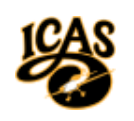 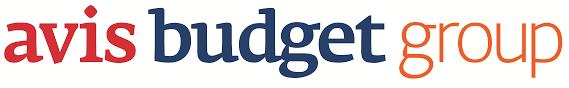 Avis Worldwide Discount (AWD) # A429000 					Budget Corporate Discount (BCD) # R134900Program FeatureAvisBudgetTerm4/15/21 – 4/14/224/15/21 – 4/14/22Base ratesB – Compact  40.00C – Intermediate  42.00D – Standard  44.00E – Full Size  46.00  G – Premium  55.00*H – Luxury  65.00*L – Premium SUV  89.00*V – Mini Van  65.00*W – Standard SUV 65.00*Z – Full-size SUV  89.00*Same city rental rates on core car classes include free unlimited kilometers; specialty car classes (*) receive 200 free km/day, .20/additional kmB – Compact  38.00C – Intermediate  40.00D – Standard  42.00E – Full Size  44.00G - Premium  53.00*H – Luxury  65.00*L – Premium SUV  89.00*V – Mini Van  65.00*W – Standard SUV  65.00*Z – Full-size SUV  89.00*Same city rental rates on core car classes include free unlimited kilometers; specialty car classes (*) receive 200 free km/day, .20/additional kmSurcharges$5/day – Calgary, Montreal & Toronto$5/day – Montreal & TorontoWeekly rate5 x daily5 x dailyMonthly rate20 x daily20 x dailyOne-Way rentals10% Discount on Time & Kilometer rates10% Discount on Time & Kilometer ratesMini-Lease discount5%5%